ГАННІВСЬКА ЗАГАЛЬНООСВІТНЯ ШКОЛА І-ІІІ СТУПЕНІВПЕТРІВСЬКОЇ СЕЛИЩНОЇ РАДИ ОЛЕКСАНДРІЙСЬКОГО РАЙОНУКІРОВОГРАДСЬКОЇ ОБЛАСТІНАКАЗ28.02.2022                                                                                                                         № 20с. ГаннівкаПро заміну уроків у Володимирівській загальноосвітній школі І-ІІ ступенів,філії Ганнівської  загальноосвітньої школи І-ІІІ ступеніву лютому  2022 рокуУ зв`язку із перебуванням на лікарняному ДАВЛЄТШИНОЇ Є.С. з 14 по 24.02.2022 року;  перебуванням на лікарняному ІВАНОВОЇ О.В. з 17.02 по 25.02.2022 року;  перебуванням на лікарняному ЧЕЧІ М.О., з 21.02 по 25.02.2022 року;  перебуванням на лікарняному ХОМИЧ  Л.М.,  з 21.02 по 28.02.2022 рокуНАКАЗУЮ:1.  Здійснити заміну уроків:- годин англійської мови 4 -9 класи;- годин української мови 6, 8 класи;- годин української літератури 6,8 класи;- годин зарубіжної літератури 6,8 класи;- фізики 7-9 класи;- математики 9 клас;- хімії 7-9 класи;- біології 6-9 класи.2. Відповідальному за ведення табеля обліку робочого часу ПОГОРЄЛІЙ Т.М. внести відповідні зміни у навантаження педагогічних  працівників: МІЩЕНКО М.І., КОЛОМІЄЦЬ О.М., ШКУРАТЬКО С.А., ТКАЧ А.Е., ЛІСАЙЧУК Н.С., РЯБОШАПКИ Ю.В., ПОГОРЄЛОЇ Т.М.  3. Бухгалтерії оплатити: КОЛОМІЄЦЬ Ользі Миколаївні, вчителю початкових класів, за фактично проведені 5 годин англійської мови у 4 класі; всього: 5 годин;ШКУРАТЬКО Світлані Анатоліївні, педагогу-організатору, за фактично проведені 12 годин  англійської мови у 5-9 класах;  1 годину фізики в 9 класі; 2 години математики в 9 класі; всього: 15 годин;ТКАЧ Аліні Едуардівні, практичному психологу, за фактично проведену 1 годину англійської мови  у 6 класі; 1 годину української мови в 6 класіі; 2 години української літератури в 6, 8 класах; 2 години зарубіжної літератури в 6, 8 класах; всього: 6 годин;ЛІСАЙЧУК Наталії Сергіївні, вчителю математики, за фактично проведену 1 годину англійської мови  у 6 класі; 1 годину фізики в 7 класі; всього: 2 години;РЯБОШАПЦІ Юлії Вікторівні, вчителю української мови та літератури, за фактично проведені 4 години англійської мови  в 5-9 класах; всього: 4 години;ПОГОРЄЛІЙ Тетяні Миколаївні, вчителю початкових класів, за фактично проведені 6 годин англійської мови  у 5-9 класах; 5 годин української мови в 6,8 класах; 2 години української літератури в 6, 8 класах; 2 години зарубіжної літератури в 6, 8 класах; всього: 15 годин;МІЩЕНКО Марині Іванівні, вчителю біології, за фактично проведені 7 годин біології у 6-9 класах;   4 години  хімії в 7 - 9 класах;   всього:  11 годин.4. Контроль за виконанням даного наказу залишаю за собою.Директор школи                                                                                                     О.Канівець                                                                                                                   З наказом ознайомлені                                                                                           А.Ткач                                                                                                                                                                                                                                                                           М.Міщенко                                                                                                                                                                                                                                                                                                                                      Н.Лісайчук                                                                                                                                                                  О.Коломієць С.Шкуратько                                                                                                                                                                                                                                                                                                                                     Т.Погорєла Ю.Рябошапка	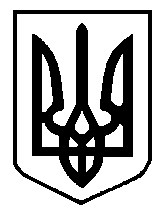 